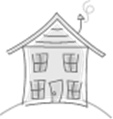 Families in CareRegistered Charity (No. 1007596) Since 1992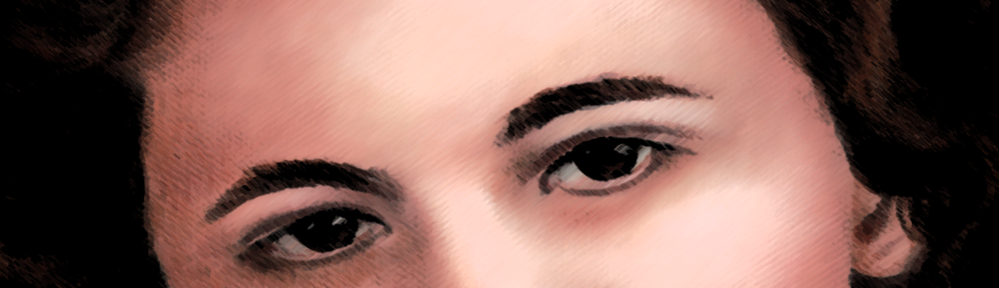 Different Perspectives TrainingMothers and the Child Protection ProcessThis training was prepared by birth mothers who were directly involved in the Child Protection process; they share their experience of working with social workers, the Child Protection process and Care Proceedings. Through their narrative we learn about the impact of the Child Protection process, in particular we learn about their feelings of separation and loss not only in relation to their child, but also in respect of their own parents, their partners and friends.The women have been professionally supported to develop their training material, which links real practice examples and life stories with social work theories and relevant research. The women provide personal examples of good and bad social work practice and the effect of this on their lives; they talk about the benefits of long term support.The sessions are delivered by a qualified social worker and birth mothers.Teaching methods: presentation, reflective activities in large and small groups, discussion, reading. Participants will receive hand outs and a reading list.Two-way feedback: following the session participants are asked to give us written feedback. We critically analyse and respond to the feedback, which gives the trainees an opportunity to critically reflect on their own values and assumptions. This can be then discussed in seminars / small groups / supervision – managed by the University / agency in partnership with Families in Care    Further information and booking:Alicja JaworskaTelephone: 0191 2524400 or 07897903950E-mail: familiesincare@gmail.comSession 1: Different Perspectives – Mothers and the Child Protection Process.Introduction.! Different Perspectives – Introduction should be completed before              undertaking other Different Perspectives sessions.Duration: Full day and half day available                  Half day: 2.5 hours presentation                   Full day:  2.5 hours presentation followed by 2.5 hours workshop                 *can be tailored to your particular needs / timetable – ask for detailsContent:   Introduction into mothers’ experiences of the Child Protection Process and of their contacts with social work practitionersMothers’ experience of loss and grief and ways of dealing with them. Theory of ambiguous loss (introduction)Parents’ experience of the Child Protection Process (research - introduction)Learning Outcomes: Increased understanding of the Child Protection Process from birth parents’ perspectiveIncreased awareness of the impact on the process on those parents and their families, as seen by the mothersIncreased understanding of participants’ own values and attitudes in relation to parents involved in the Child Protection ProcessIncreased awareness of issues of loss and grief in the context of adoption and fosteringIncreased ability to recognise and critically reflect on ethical conflicts and dilemmas in the context of the Child Protection Process and social work practiceImproved awareness of skills necessary to engage effectively with service users, with the focus on communication skills and ability to use them in practiceSession 2:Different Perspectives – Mothers and the Child Protection Process.Adoption and Fostering.Duration: Full day and half day available                  Half day: 2.5 hours presentation                   Full day:  2.5 hours presentation followed by 2.5 hours workshop                 *can be tailored to your particular needs / timetable – ask for detailsContent:   Mothers’ experience of Care ProceedingsAdoption and fostering from mothers’ perspectiveMothers’ experience of loss and grief and ways of dealing with them. Theory of ambiguous loss Therapeutic ways of working with birth mothers separated from their childrenMothers’ experience of Care Proceedings and adoption (research)Learning Outcomes: Increased understanding of adoption and fostering from birth mothers’ perspective Increased awareness of the impact of Care Proceedings on those mothers and their families, as seen by the womenIncreased understanding of participants’ own values and attitudes in relation to mothers involved in Care ProceedingsIncreased awareness of issues of loss and grief in the context of adoption and fosteringIncreased ability to recognise and critically reflect on ethical conflicts and dilemmas in the context of Care Proceedings and social work practiceImproved awareness of skills necessary to engage effectively with service users, with the focus on communication and therapeutic skills and ability to use them in practiceSession 3:Different Perspectives – Mothers and the Child Protection Process.Effective engagement and communication skills.Duration: Full day and half day available                  Half day: 2.5 hours presentation                   Full day:  2.5 hours presentation followed by 2.5 hours workshop                 *can be tailored to your particular needs / timetable – ask for detailsContent:   Mothers’ experiences of contacts with social work practitioners in the context of the Child Protection ProcessExamples of good and bad social work practice, as seen by the mothersHow to engage effectively with those mothers, from their perspectiveRecognising ethical conflicts and dilemmas in the context of the Child Protection Process and responding to them Basic communication skills in the context of the Child Protection Process and social work practice – mothers’ perspectiveLearning Outcomes: Increased understanding of the Child Protection Process from birth parents’ perspectiveIncreased understanding of the ethical principles of social work profession Increased ability to recognise, critically reflect on and respond to ethical conflicts and dilemmas in the context of the Child Protection Process and social work practiceImproved awareness of skills necessary to engage effectively with service users, with the focus on communication skills and ability to use them in practiceRelevance to Professional Capability FrameworkDifferent Perspectives Training will help participants to develop their knowledge, skills and values as described in the domains of Professional Capability Framework. The training can be tailored to the needs of the trainees, depending on their level in relation to PCF. The training will support the participants to develop their:Professionalism – in particular:awareness of the importance of personal and professional   boundariesrecognising the impact of self in interaction with others and making appropriate use of personal experienceValues and Ethics – in particular:understanding the profession’s ethical principles and their relevance to practiceawareness of own personal values and how these can impact on practicerecognising and reflecting on conflicting or competing values and ethical dilemmas awareness of the principles of partnership working with service usersDiversity – in particular:recognising the importance of the application of anti-discriminatory and anti-oppressive principles in social work practicerecognising the impact on people of the power invested in social worker’s role 
Rights Justice and Economic Wellbeing – in particular:recognising the fundamental principles of human rights and equalityunderstanding how legislation and guidance can advance or constrain people’s rightsrecognising the value of independent advocacy Knowledge – in particular:understanding of the application of research, theory and methods to social work practiceacknowledging the centrality of relationships for people and the key concepts of attachment, separation, loss, change and resilience valuing  and taking account of the expertise of service users, carers and professionalsCritical Reflection and Analysis – in particular:understanding the role of reflective thinkingidentifying, distinguishing, evaluating and integrating multiple sources of knowledge and evidence Intervention and Skills – in particular:communication skills ability to engage with peoplerecognising complexity, multiple factors, changing circumstances and uncertainty in people’s livesunderstanding the authority of the social work roleOther training sessions offered by Families in Care:Independent Advocacy and Child ProtectionDifferent Perspectives for Family Law StudentsUpcoming – Different Perspectives: Fathers and the Child Protection ProcessPlease contact us for more details. Alicja JaworskaTelephone: 0191 2524400 or 07897903950E-mail: familiesincare@gmail.comFamilies in CareRegistered Charity (No. 1007596) Since 1992Families in Care provides high quality professional support in the form of independent advocacy, counselling and support groups for birth families involved with child protection services. Having started as a self-help group offering support for isolated and vulnerable birth parents Families in Care has been a registered charity since 1992 and is now recognised as a valuable and dedicated organisation by Child Care professionals across Tyneside. Families in Care employs qualified social workers and provides practice placements opportunities for social work students. For more information please contact Pat Hanley on 0191 2524400 or e-mail us familiesincare@gmail.com. 